СЕГОДНЯ В ЛАГЕРЕ27 июня «Планета  ЛУЧШИХ»09.00 Космическая зарядка10.00 Отрядные игры «В кругу друзей».11.00 Торжественное закрытие лагерной смены. Подведение итогов. Праздник закрытия лагерной смены 12.00 Соревнования между отрядами «Веселая карусель».15.00 Урок профилактики «Мы выбираем жизнь!»16.10 «Тропа здоровья» - игры на свежем воздухе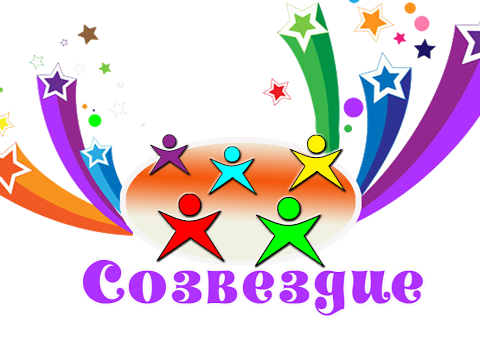 